2019 MN FCCLA Leadership CampBethel College campusJune 17-19, 2019Come One! Come All!This is me!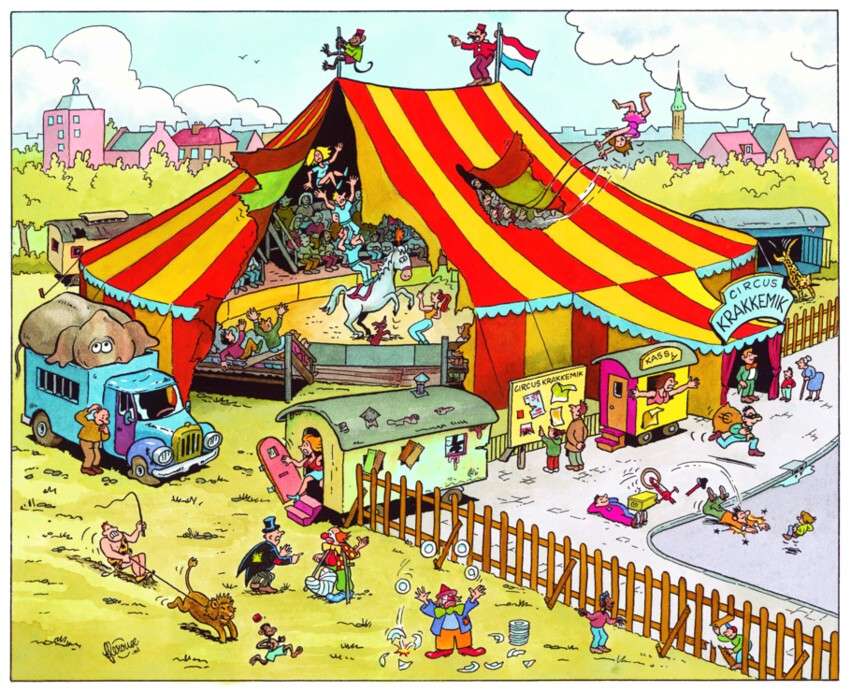 